“Where Broccoli Comes From”By Michael Rosen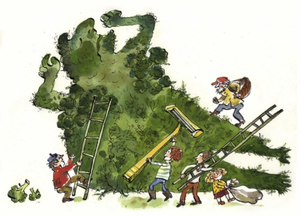 Not many people knowthat broccoli grows in the armpitsof very big green menwho live in the forestand brave broccoli cuttersgo deep into the forestsand they creep up on thevery big green men.They wait for thevery big green mento fall asleepand the broccoli cuttersget out theirgreat big broccoli razorsand they shave the armpitsof the very big green men.And that’s where broccolicomes from.Not many people know that.Just thought I’d let you know.(Illustration taken from Michael Rosen book, Yuliya Somina)